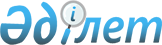 Аудандық мәслихаттың 2012 жылғы 20 желтоқсандағы № 10/70 "2013-2015 жылдарға арналған аудандық бюджет туралы" шешіміне өзгерістер енгізу туралыМаңғыстау облысы Бейнеу аудандық мәслихатының 2013 жылғы 28 тамыздағы № 17/112 шешімі. Маңғыстау облысының Әділет департаментінде 2013 жылғы 13 қыркүйекте № 2294 тіркелді      РҚАО-ның ескертпесі.

      Құжаттың мәтінінде түпнұсқаның пунктуациясы мен орфографиясы сақталған.      Қазақстан Республикасының 2008 жылғы 4 желтоқсандағы Бюджет Кодексіне, Қазақстан Республикасының 2001 жылғы 23 қаңтардағы «Қазақстан Республикасындағы жергілікті мемлекеттік басқару және өзін-өзі басқару туралы» Заңына, Маңғыстау облыстық мәслихатының 2013 жылғы 16 тамыздағы № 12/172 «Облыстық мәслихаттың «2013-2015 жылдарға арналған облыстық бюджет туралы» 2012 жылғы 7 желтоқсандағы № 7/77 шешіміне өзгерістер мен толықтырулар енгізу туралы» (нормативтік құқықтық актілерді мемлекеттік тіркеу тізілімінде № 2288 реттік санымен тіркелген) шешіміне сәйкес аудандық мәслихат ШЕШІМ ЕТТІ:



      1. Аудандық мәслихаттың 2012 жылғы 20 желтоқсандағы № 10/70 «2013-2015 жылдарға арналған аудандық бюджет туралы» шешіміне (нормативтік құқықтық актілерді мемлекеттік тіркеу тізілімінде № 2189 реттік санымен тіркелген, «Рауан» газетінің 2013 жылғы 1 ақпандағы № 5 (2080) санында жарияланған) мынадай өзгерістер енгізілсін:

      шешімде:



      1 тармақ мынадай редакцияда жазылсын:

      «1. 2013-2015 жылдарға арналған аудандық бюджет 1, 2 және 3 қосымшаларға сәйкес бекітілсін, оның ішінде 2013 жылға келесі көлемде:

      1) кірістер – 5555931,5 мың теңге, оның ішінде:

      салықтық түсімдер – 1847544,0 мың теңге;

      салықтық емес түсімдер – 9080,2 мың теңге;

      негізгі капиталды сатудан түсетін түсімдер – 4191,0 мың теңге;

      трансферттер түсімі – 3695116,3 мың теңге;

      2) шығындар – 5620993,6 мың теңге;

      3) таза бюджеттік кредиттеу – 101977,0 мың теңге:

      бюджеттік кредиттер – 115351,0 мың теңге;

      бюджеттік кредиттерді өтеу – 13374,0 мың теңге;

      4) қаржы активтерімен операциялар бойынша сальдо – 0 теңге:

      қаржы активтерін сатып алу – 0 теңге;

      мемлекеттік қаржы активтерін сатудан түсетін түсімдер – 0 теңге;

      5) бюджет тапшылығы (профициті) – -167039,1 мың теңге;

      6) бюджет тапшылығын қаржыландыру (профицитін пайдалану) –  167039,1 мың теңге.»;



      3 тармақта:

      сегізінші абзацтағы «9773» сандары «10991» сандарымен,

      тоғызыншы абзацтағы «8039» сандары «9289» сандарымен ауыстырылсын;



      шешімде көрсетілген 1, 4 қосымшалары осы шешімнің 1, 2 қосымшаларына сәйкес жаңа редакцияда жазылсын.



      2. Осы шешім 2013 жылдың 1 қаңтарынан бастап қолданысқа енгізілсін.      Сессия төрайымы                         Л. Әжібаева      Аудандық мәслихат

      хатшысының м. а.                        Ө. Шығанбайұлы

 

       «КЕЛІСІЛДІ»

      «Бейнеу аудандық экономика

      және қаржы бөлімі» мемлекеттік

      мекемесінің басшысы:

      М. Нысанбаев

      28 тамыз 2013 жыл

 

 

2013 жылғы 28 тамыздағы

№ 17/112 шешімге 1 қосымша 2013 жылға арналған аудандық бюджет

2013 жылғы 28 тамыздағы

№ 17/112 шешімге 2 қосымша 2013 жылға арналған бюджеттік инвестициялық жобаларды (бағдарламаларды) іске асыруға бағытталған аудандық бюджеттің бюджеттік даму бағдарламаларының тізбесі
					© 2012. Қазақстан Республикасы Әділет министрлігінің «Қазақстан Республикасының Заңнама және құқықтық ақпарат институты» ШЖҚ РМК
				Сан
Сын
Ішк Сын
Ерек
Атауы
Сомасы, мың теңге
1
2
3
1.КІРІСТЕР5 555 931,5
1Салықтық түсімдер1 847 544,0
01Табыс салығы491 668,02Жеке табыс салығы491 668,003Әлеуметтік салық412 779,01Әлеуметтік салық412 779,004Меншікке салынатын салықтар914 972,01Мүлікке салынатын салықтар863 096,03Жер салығы6 859,04Көлік құралдарына салынатын салық44 626,05Бірыңғай жер салығы391,005Тауарларға, жұмыстарға және қызметтерге салынатын ішкі салықтар22 304,02Акциздер4 884,03Табиғи және басқа да ресурстарды пайдаланғаны үшін түсетін түсімдер9 363,04Кәсіпкерлік және кәсіби қызметті жүргізгені үшін алынатын алымдар8 010,05Ойын бизнесіне салық47,008Заңдық мәнді іс-әрекеттерді жасағаны және (немесе)оған уәкілеттігі бар мемлекеттік органдар немесе лауазымды адамдар құжаттар бергені үшін алынатын міндетті төлемдер5 821,01Мемлекеттік баж5 821,02Салықтық емес түсімдер9 080,2
01Мемлекеттік меншіктен түсетін кірістер6 838,21Мемлекеттік кәсіпорындардың таза кірісі бөлігінің түсімдері185,05Мемлекет меншігіндегі мүлікті жалға беруден түсетін кірістер6 631,07Мемлекеттік бюджеттен берілген кредиттер бойынша сыйақылар22,202Мемлекеттік бюджеттен қаржыландырылатын мемлекеттік мекемелердің тауарларды (жұмыстарды, қызметтерді) өткізуінен түсетін түсімдер1 026,01Мемлекеттік бюджеттен қаржыландырылатын мемлекеттік мекемелердің тауарларды (жұмыстарды, қызметтерді) өткізуінен түсетін түсімдер1 026,004Мемлекеттік бюджеттен қаржыландырылатын, сондай-ақ, Қазақстан Республикасы Ұлттық Банкінің бюджетінен (шығыстар сметасынан) ұсталатын және қаржыландырылатын мемлекеттік мекемелер салатын айыппұлдар, өсімпұлдар, санкциялар, өндіріп алулар 1 216,01Мұнай секторы ұйымдарынан түсетін түсімдерді қоспағанда, мемлекеттік бюджеттен қаржыландырылатын, сондай-ақ Қазақстан Республикасы Ұлттық Банкінің бюджетінен (шығыстар сметасынан) ұсталатын және қаржыландырылатын мемлекеттік мекемелер салатын айыппұлдар, өсімпұлдар, санкциялар, өндіріп алулар1 216,03Негізгі капиталды сатудан түсетін түсімдер4 191,0
03Жерді және материалдық емес активтерді сату4 191,01Жерді сату4 191,04Трансферттердің түсімдері3 695 116,3
02Мемлекеттік басқарудың жоғары тұрған органдарынан түсетін трансферттер3 695 116,32Облыстық бюджеттен түсетін трансферттер3 695 116,3Ф. топ
Әкімші
Бағ
Кіші бағ
Атауы
Сомасы, мың теңге
1
2
3
2. ШЫҒЫНДАР5 620 993,6
01Жалпы сипаттағы мемлекеттік қызметтер219 688,0
112Аудан (облыстық маңызы бар қала) мәслихатының аппараты14 588,0001Аудан (облыстық маңызы бар қала) мәслихатының қызметін қамтамасыз ету жөніндегі қызметтер 13 088,0002Ақпараттық жүйелер құру1 500,0122Аудан (облыстық маңызы бар қала) әкімінің аппараты102 762,0001Аудан (облыстық маңызы бар қала) әкімінің қызметін қамтамасыз ету жөніндегі қызметтер101 562,0002Ақпараттық жүйелер құру1 200,0123Қаладағы аудан, аудандық маңызы бар қала, кент, ауыл (село), ауылдық (селолық) округ әкімінің аппараты80 733,0001Қаладағы аудан, аудандық маңызы бар қала, кент, ауыл, ауылдық округ әкімінің қызметін қамтамасыз ету жөніндегі қызметтер80 733,0Бейнеу селосы әкімінің аппараты16 596,0Боранкұл селолық округі әкімінің аппараты10 641,0Сам селолық округі әкімінің аппараты4 932,0Ноғайты селолық округі әкімінің аппараты5 495,0Тұрыш селолық округі әкімінің аппараты6 797,0Төлеп селолық округі әкімінің аппараты6 535,0Ақжігіт селолық округі әкімінің аппараты7 048,0Сыңғырлау селолық округі әкімінің аппараты5 914,0Есет селолық округі әкімінің аппараты6 167,0Сарға селолық округі әкімінің аппараты5 575,0Тәжен селосы әкімінің аппараты5 033,0459Ауданның (облыстық маңызы бар қаланың) экономика және қаржы бөлімі21 605,0003Салық салу мақсатында мүлікті бағалауды жүргізу1 193,0011Коммуналдық меншікке түскен мүлікті есепке алу, сақтау, бағалау және сату2 215,0001Ауданның (облыстық маңызы бар қаланың) экономикалық саясатын қалыптастыру мен дамыту, мемлекеттік жоспарлау, бюджеттік атқару және коммуналдық меншігін басқару саласындағы мемлекеттік саясатты іске асыру жөніндегі қызметтер 18 197,002Қорғаныс4 492,0
122Аудан (облыстық маңызы бар қала) әкімінің аппараты4 492,0005Жалпыға бірдей әскери міндетті атқару шеңберіндегі іс-шаралар4 492,003Қоғамдық тәртіп, қауіпсіздік, құқықтық, сот, қылмыстық-атқару қызметі2 912,0
458Ауданның (облыстық маңызы бар қаланың) тұрғын үй-коммуналдық шаруашылығы, жолаушылар көлігі және автомобиль жолдары бөлімі2 912,0021Елдi мекендерде жол жүрісі қауiпсiздiгін қамтамасыз ету2 912,004Білім беру3 839 008,0
123Қаладағы аудан, аудандық маңызы бар қала, кент, ауыл, ауылдық округ әкімінің қызметін қамтамасыз ету жөніндегі қызметтер512 101,0004Мектепке дейінгі тәрбие ұйымдарының қызметін қамтамасыз ету226 217,0Бейнеу селосы әкімінің аппараты168 311,0Боранкұл селолық округі әкімінің аппараты39 542,0Төлеп селолық округі әкімінің аппараты2 570,0Сыңғырлау селолық округі әкімінің аппараты843,0Есет селолық округі әкімінің аппараты4 311,0Сарға селолық округі әкімінің аппараты10 640,0041Мектепке дейінгі білім беру ұйымдарында мемлекеттік білім беру тапсырысын іске асыруға285 884,0Бейнеу селосы әкімінің аппараты188 560,0Боранкұл селолық округі әкімінің аппараты33 672,0Төлеп селолық округі әкімінің аппараты5 124,0Ақжігіт селолық округі әкімінің аппараты37 820,0Сыңғырлау селолық округі әкімінің аппараты11 194,0Есет селолық округі әкімінің аппараты3 414,0Сарға селолық округі әкімінің аппараты6 100,0464Ауданның (облыстық маңызы бар қаланың) білім бөлімі2 650 856,0009Мектепке дейінгі тәрбие ұйымдарының қызметін қамтамасыз ету6 052,0040Мектепке дейінгі білім беру ұйымдарында мемлекеттік білім беру тапсырысын іске асыруға4 668,0003Жалпы білім беру2 441 354,0006Балаларға қосымша білім беру 73 824,0001Жергілікті деңгейде білім беру саласындағы мемлекеттік саясатты іске асыру жөніндегі қызметтер18 029,0005Ауданның (облыстық маңызы бар қаланың) мемлекеттік білім беру мекемелер үшін оқулықтар мен оқу-әдiстемелiк кешендерді сатып алу және жеткізу37 519,0007Аудандық (қалалық) ауқымдағы мектеп олимпиадаларын және мектептен тыс іс-шараларды өткiзу10 037,0015Жетім баланы (жетім балаларды) және ата-аналарының қамқорынсыз қалған баланы (балаларды) күтіп-ұстауға асыраушыларына ай сайынғы ақшалай қаражат төлемдері8 783,0020Үйде оқытылатын мүгедек балаларды жабдықпен, бағдарламалық қамтыммен қамтамасыз ету 522,0067Ведомстволық бағыныстағы мемлекеттік мекемелерінің және ұйымдарының күрделі шығыстары 50 068,0466Ауданның (облыстық маңызы бар қаланың) сәулет, қала құрылысы және құрылыс бөлімі 676 051,0037Білім беру объектілерін салу және реконструкциялау 676 051,006Әлеуметтiк көмек және әлеуметтiк қамсыздандыру329 765,0
451Ауданның (облыстық маңызы бар қаланың) жұмыспен қамту және әлеуметтік бағдарламалар бөлімі304 701,0002Еңбекпен қамту бағдарламасы57 705,0004Ауылдық жерлерде тұратын денсаулық сақтау, білім беру, әлеуметтік қамтамасыз ету, мәдениет, спорт және ветеринар мамандарына отын сатып алуға Қазақстан Республикасының заңнамасына сәйкес әлеуметтік көмек көрсету32 960,0005Мемлекеттік атаулы әлеуметтік көмек 72 000,0006Тұрғын үй көмегі22 492,0007Жергілікті өкілетті органдардың шешімі бойынша мұқтаж азаматтардың жекелеген топтарына әлеуметтік көмек99 445,0010Үйден тәрбиеленіп оқытылатын мүгедек балаларды материалдық қамтамасыз ету1 597,0014Мұқтаж азаматтарға үйде әлеуметтiк көмек көрсету1 926,001618 жасқа дейінгі балаларға мемлекеттік жәрдемақылар14 143,0017Мүгедектерді оңалту жеке бағдарламасына сәйкес, мұқтаж мүгедектерді міндетті гигиеналық құралдармен және ымдау тілі мамандарының қызмет көрсетуін, жеке көмекшілермен қамтамасыз ету 2 433,0023Жұмыспен қамту орталықтарының қызметін қамтамасыз ету0,0451Ауданның (облыстық маңызы бар қаланың) жұмыспен қамту және әлеуметтік бағдарламалар бөлімі25 064,0001Жергілікті деңгейде халық үшін әлеуметтік бағдарламаларды жұмыспен қамтуды қамтамасыз етуді іске асыру саласындағы мемлекеттік саясатты іске асыру жөніндегі қызметтер 22 668,0011Жәрдемақыларды және басқа да әлеуметтік төлемдерді есептеу, төлеу мен жеткізу бойынша қызметтерге ақы төлеу 2 396,007Тұрғын үй-коммуналдық шаруашылық794 092,0
123Қаладағы аудан, аудандық маңызы бар қала, кент, ауыл, ауылдық округ әкімінің қызметін қамтамасыз ету жөніндегі қызметтер8 490,0027Жұмыспен қамту 2020 жол картасы бойынша ауылдық елді мекендерді дамыту шеңберінде объектілерді жөндеу және абаттандыру8 490,0458Ауданның (облыстық маңызы бар қаланың) тұрғын үй-коммуналдық шаруашылығы, жолаушылар көлігі және автомобиль жолдары бөлімі 1 932,0041Жұмыспен қамту 2020 жол картасы бойынша ауылдық елді мекендерді дамыту шеңберінде объектілерді жөндеу және абаттандыру1 932,0464Ауданның (облыстық маңызы бар қаланың) білім бөлімі19 063,0026Жұмыспен қамту 2020 жол картасы бойынша ауылдық елді мекендерді дамыту шеңберінде объектілерді жөндеу19 063,0466Ауданның (облыстық маңызы бар қаланың) сәулет, қала құрылысы және құрылыс бөлімі 643 971,0003Мемлекеттік коммуналдық тұрғын үй қорының тұрғын үйін жобалау, салу және (немесе) сатып алу322 524,0004Инженерлік коммуникациялық инфрақұрылымды жобалау, дамыту, жайластыру және (немесе) сатып алу254 447,0058Елді мекендердегі сумен жабдықтау және су бұру жүйелерін дамыту67 000,0479Ауданның (облыстық маңызы бар қаланың) тұрғын үй инспекциясы бөлімі 6 483,0001Жергілікті деңгейде тұрғын үй қоры саласындағы мемлекеттік саясатты іске асыру жөніндегі қызметтер6 483,0123Қаладағы аудан, аудандық маңызы бар қала, кент, ауыл, ауылдық округ әкімінің қызметін қамтамасыз ету жөніндегі қызметтер114 153,0008Елді мекендерде көшелерді жарықтандыру53 053,0Бейнеу селосы әкімінің аппараты52 820,0Есет селолық округі әкімінің аппараты233,0009Елді мекендердің санитариясын қамтамасыз ету27 960,0Бейнеу селосы әкімінің аппараты27 960,0Боранқұл селолық округі әкімінің аппараты0,0011Елді мекендерді абаттандыру мен көгалдандыру33 140,0Бейнеу селосы әкімінің аппараты33 140,008Мәдениет, спорт, туризм және ақпараттық кеңістік174 722,0
457Ауданның (облыстық маңызы бар қаланың) мәдениет, тілдерді дамыту, дене шынықтыру және спорт бөлімі90 236,0003Мәдени-демалыс жұмысын қолдау86 990,0009Аудандық (облыстық маңызы бар қалалық) деңгейде спорттық жарыстар өткiзу795,0010Әртүрлi спорт түрлерi бойынша аудан (облыстық маңызы бар қала) құрама командаларының мүшелерiн дайындау және олардың облыстық спорт жарыстарына қатысуы2 451,0466Ауданның (облыстық маңызы бар қаланың) сәулет, қала құрылысы және құрылыс бөлімі1 500,0011Мәдениет объектілерін дамыту1 500,0457Ауданның (облыстық маңызы бар қаланың) мәдениет, тілдерді дамыту, дене шынықтыру және спорт бөлімі39 360,0006Аудандық (қалалық) кiтапханалардың жұмыс iстеуi39 360,0456Ауданның (облыстық маңызы бар қаланың) ішкі саясат бөлімі35 444,0001Жергілікті деңгейде ақпарат, мемлекеттілікті нығайту және азаматтардың әлеуметтік сенімділігін қалыптастыру саласында мемлекеттік саясатты іске асыру жөніндегі қызметтер8 545,0003Жастар саясаты саласында іс-шараларды іске асыру14 745,0005Телерадио хабарларын тарату арқылы мемлекеттік ақпараттық саясатты жүргізу жөніндегі қызметтер12 154,0457Ауданның (облыстық маңызы бар қаланың) мәдениет, тілдерді дамыту, дене шынықтыру және спорт бөлімі8 182,0001Жергілікті деңгейде мәдениет, тілдерді дамыту, дене шынықтыру және спорт саласындағы мемлекеттік саясатты іске асыру жөніндегі қызметтер8 182,010Ауыл, су, орман, балық шаруашылығы, ерекше қорғалатын табиғи аумақтар, қоршаған ортаны және жануарлар дүниесін қорғау, жер қатынастары68 232,0
459Ауданның (облыстық маңызы бар қаланың) экономика және қаржы бөлімі14 641,0099Мамандардың әлеуметтік көмек көрсетуі жөніндегі шараларды іске асыру14 641,0474Ауданның (облыстық маңызы бар қаланың) ауыл шаруашылығы және ветеринария бөлімі14 116,0001Жергілікті деңгейде ауыл шаруашылығы және ветеринария саласындағы мемлекеттік саясатты іске асыру жөніндегі қызметтер9 976,0007Қаңғыбас иттер мен мысықтарды аулауды және жоюды ұйымдастыру 2 140,0012Ауыл шаруашылығы жануарларын бірдейлендіру жөніндегі іс-шараларды жүргізу 2 000,0463Ауданның (облыстық маңызы бар қаланың) жер қатынастары бөлімі7 372,0001Аудан (облыстық маңызы бар қала) аумағында жер қатынастарын реттеу саласындағы мемлекеттік саясатты іске асыру жөніндегі қызметтер7 372,0474Ауданның (облыстық маңызы бар қаланың) ауыл шаруашылығы және ветеринария бөлімі32 103,0013Эпизоотияға қарсы іс-шаралар жүргізу32 103,011Өнеркәсіп, сәулет, қала құрылысы және құрылыс қызметі32 256,0
466Ауданның (облыстық маңызы бар қаланың) сәулет, қала құрылысы және құрылыс бөлімі32 256,0001Құрылыс, облыс қалаларының, аудандарының және елді мекендерінің сәулеттік бейнесін жақсарту саласындағы мемлекеттік саясатты іске асыру және ауданның (облыстық маңызы бар қаланың) аумағын оңтайлы және тиімді қала құрылыстық игеруді қамтамасыз ету жөніндегі қызметтер 12 906,0015Мемлекеттік органның күрделі шығыстары19 350,012Көлік және коммуникация15 500,0
458Ауданның (облыстық маңызы бар қаланың) тұрғын үй-коммуналдық шаруашылығы, жолаушылар көлігі және автомобиль жолдары бөлімі15 500,0022Көлік инфрақұрылымын дамыту3 500,0023Автомобиль жолдарының жұмыс істеуін қамтамасыз ету12 000,013Өзгелер136 747,6
469Ауданның (облыстық маңызы бар қаланың) кәсіпкерлік бөлімі15 045,0001Жергілікті деңгейде кәсіпкерлік пен өнеркәсіпті дамыту саласындағы мемлекеттік саясатты іске асыру жөніндегі қызметтер9 045,0003Кәсіпкерлік қызметті қолдау 6 000,0123Қаладағы аудан, аудандық маңызы бар қала, кент, ауыл, ауылдық округ әкімінің қызметін қамтамасыз ету жөніндегі қызметтер52 848,6040«Өңірлерді дамыту» Бағдарламасы шеңберінде өңірлерді экономикалық дамытуға жәрдемдесу бойынша шараларды іске асыру52 848,6458Ауданның (облыстық маңызы бар қаланың) тұрғын үй-коммуналдық шаруашылығы, жолаушылар көлігі және автомобиль жолдары бөлімі63 854,0001Жергілікті деңгейде тұрғын үй-коммуналдық шаруашылығы, жолаушылар көлігі және автомобиль жолдары саласындағы мемлекеттік саясатты іске асыру жөніндегі қызметтер13 854,0013Мемлекеттік органның күрделі шығыстары50 000,0459Ауданның (облыстық маңызы бар қаланың) экономика және қаржы бөлімі5 000,0012Ауданның (облыстық маңызы бар қаланың) жергілікті атқарушы органының резерві 5 000,014Борышқа қызмет көрсету22,2
459Ауданның (облыстық маңызы бар қаланың) экономика және қаржы бөлімі22,2021Жергілікті атқарушы органдардың облыстық бюджеттен қарыздар бойынша сыйақылар мен өзге де төлемдерді төлеу бойынша борышына қызмет көрсету 22,215Трансферттер3 556,8
459Ауданның (облыстық маңызы бар қаланың) экономика және қаржы бөлімі3 556,8006Нысаналы пайдаланылмаған (толық пайдаланылмаған) трансферттерді қайтару3 556,83. ТАЗА БЮДЖЕТТІК КРЕДИТТЕУ101 977,0
Бюджеттік кредиттер115 351,0
10Ауыл, су, орман, балық шаруашылығы, ерекше қорғалатын табиғи аумақтар, қоршаған ортаны және жануарлар дүниесін қорғау, жер қатынастары115 351,0459Ауданның (облыстық маңызы бар қаланың) экономика және қаржы бөлімі115 351,0018Мамандарды әлеуметтік қолдау шараларын іске асыруға берілетін бюджеттік кредиттер115 351,0Бюджеттік кредиттерді өтеу13 374,0
5Бюджеттiк кредиттердi өтеу13 374,001Бюджеттік кредиттерді өтеу13 374,01Мемлекеттік бюджеттен берілген бюджеттік кредиттерді өтеу13 374,04. ҚАРЖЫ АКТИВТЕРІМЕН ОПЕРАЦИЯЛАР БОЙЫНША САЛЬДО0,0
Қаржы активтерін сатып алу0,0Мемлекеттік қаржы активтерін сатудан түсетін түсімдер0,05. БЮДЖЕТ ТАПШЫЛЫҒЫ (ПРОФИЦИТІ)-167 039,1
6. БЮДЖЕТ ТАПШЫЛЫҒЫН ҚАРЖЫЛАНДЫРУ (ПРОФИЦИТІН ПАЙДАЛАНУ) 167 039,1
Қарыздар түсімі54 527,0
7Қарыздар түсімі54 527,001Мемлекеттік ішкі қарыздар54 527,02Қарыз алу келісім-шарттары54 527,0Қарыздарды өтеу13 374,0
16Қарыздарды өтеу13 374,0459Ауданның (облыстық маңызы бар қаланың) экономика және қаржы бөлімі13 374,0005Жергілікті атқарушы органның жоғары тұрған бюджет алдындағы борышын өтеу13 374,0Бюджет қаражатының пайдаланылатын қалдықтары125 886,1
функ-

ционал-

дық топ
әкім-

шілік
бағ-

дарла-

ма
Атауы
4Білім беру466Ауданның (облыстық маңызы бар қаланың) сәулет, қала құрылысы және құрылыс бөлімі037Білім беру объектілерін салу және реконструкциялау7Тұрғын үй-коммуналдық шаруашылық466Ауданның (облыстық маңызы бар қаланың) сәулет, қала құрылысы және құрылыс бөлімі003Мемлекеттік коммуналдық тұрғын үй қорының тұрғын үйін жобалау,салу және (немесе) сатып алу004Инженерлік коммуникациялық инфрақұрылымды жобалау, дамыту, жайластыру және (немесе) сатып алу058Елді мекендердегі сумен жабдықтау және су бұру жүйелерін дамыту8Мәдениет, спорт, туризм және ақпараттық кеңістiк466Ауданның (облыстық маңызы бар қаланың) сәулет, қала құрылысы және құрылыс бөлімі011Мәдениет объектілерін дамыту12Көлік және коммуникация458Ауданның (облыстық маңызы бар қаланың) тұрғын үй-коммуналдық шаруашылығы, жолаушылар көлігі және автомобиль жолдары бөлімі022Көлік инфрақұрылымын дамыту